 KARTA DO GŁOSOWANIANA PROJEKTY DO RADZYMIŃSKIEGO BUDŻETU PartycypacyjnegoNA ROK 2020Zasady ważności głosu:Aby głos był ważny należy wybrać jeden projekt z listy projektów zamieszczonych na karcie do głosowania. Wyboru dokonuje się poprzez postawienie znaku „X” w odpowiednim polu w kolumnie „WYBÓR”. Uwaga! Głos jest nieważny jeżeli znak „X” zostanie wpisany przy większej liczbie projektów niż 1.Dla ważności karty do głosowania konieczne jest czytelne wpisanie imienia i nazwiska, podanie adresu zamieszkania oraz numeru PESEL osoby głosującej a także podpisanie karty (w tym zawartego na karcie do głosowania oświadczenia).  Oddaję swój głos na następujący projekt:Oświadczenie:Oświadczam, iż jestem mieszkanką/mieszkańcem Gminy Radzymin i wszystkie informacje podane 
w karcie do głosowania są zgodne z aktualnym stanem faktycznym. Oświadczam, że zapoznałam/łem się 
z regulaminem Radzymińskiego Budżetu Partycypacyjnego na rok 2019.Jestem świadoma/my możliwości weryfikacji zamieszczonych przeze mnie danych na podstawie dostępnych 
w Urzędzie Miasta i Gminy Radzymin rejestrów, ewidencji lub innych danych. Jestem również świadoma/my odpowiedzialności wynikającej z podawania nieprawdziwych informacji i składania nieprawdziwych oświadczeń.UWAGA!Wypełniona karta zawiera dane osobowe. Po wrzuceniu jej do urny w wyznaczonym punkcie do głosowania są one właściwie zabezpieczone. OŚWIADCZENIEOświadczam, że jestem mieszkańcem Gminy Radzymin.Oświadczam, że składając niniejszą kartę do głosowania na projekty do Radzymińskiego Budżetu Partycypacyjnego wyrażam zgodę na przetwarzanie przez Burmistrza Radzymina z siedzibą w Radzyminie, Pl. T. Kościuszki 2 moich danych osobowych, wyłącznie na potrzeby przeprowadzenia konsultacji dotyczących Radzymińskiego Budżetu Partycypacyjnego na rok 2019.Klauzula informacyjna RODOZgodnie z art. 13 ust. 1 i ust. 2 rozporządzenia Parlamentu Europejskiego i Rady (UE) 2016/679 z dnia 27 kwietnia 2016 r. 
w sprawie ochrony osób fizycznych w związku z przetwarzaniem danych osobowych i w sprawie swobodnego przepływu takich danych oraz uchylenia dyrektywy 95/46/WE (ogólne rozporządzenie o ochronie danych) (Dz. Urz. UE L 119, s.1) oraz ustawą 
z 10 maja 2018 roku o ochronie danych osobowych (Dz. U. z 2018 r. poz. 1000) informujemy, że:Administratorem Pani/Pana danych osobowych przetwarzanych w Urzędzie Miasta i Gminy Radzymin jest Burmistrz Radzymina, pl. Tadeusza Kościuszki 2, 05-250 Radzymin;podanie danych jest dobrowolne, ale niezbędna w celu przeprowadzenia konsultacji dotyczących Radzymińskiego Budżetu Partycypacyjnego na rok 2019 oraz dopełnienia obowiązków wynikających z przepisów prawa. Niewyrażenie zgody na przetwarzanie danych osobowych uniemożliwi weryfikację danych osoby zgłaszającej propozycję zadania;posiada Pani/Pan prawo dostępu do treści swoich danych i ich sprostowania, usunięcia, ograniczenia przetwarzania, prawo do przenoszenia danych, prawo do cofnięcia zgody w dowolnym momencie bez wpływu na zgodność z prawem przetwarzania;dane mogą być udostępniane przez Burmistrza Radzymina podmiotom upoważnionym do uzyskania informacji na podstawie odrębnych przepisów prawa;podane dane będą przetwarzane na podstawie art. 6 ust. 1 pkt a) i zgodnie z treścią ogólnego rozporządzenia o ochronie danych;w gminie jest wyznaczony inspektor ochrony danych, kontakt: iod@radzymin.pl;dane osobowe będą przechowywane przez okres niezbędny do przeprowadzenia konsultacji dotyczących Radzymińskiego Budżetu Partycypacyjnego na rok 2019 oraz dopełnienia obowiązków wynikających z przepisów prawa;ma Pani/Pan prawo wniesienia skargi do Prezesa Urzędu Ochrony Danych Osobowych, ul. Stawki 2, 00-193 Warszawa, gdy uzna Pani/Pan, iż przetwarzanie danych osobowych Pani/Pana dotyczących narusza przepisy ogólnego rozporządzenia 
o ochronie danych osobowych z dnia 27 kwietnia 2016 r. oraz ustawy z 10 maja 2018 roku o ochronie danych osobowych;nie przewiduje się zautomatyzowanego przetwarzania danych celem profilowania.…………………………………………………………………..            	         czytelny podpis osoby głosującejZałącznik nr 4do Regulaminu RadzymińskiegoBudżetu Partycypacyjnego na rok 2020		stanowiącego Załącznik do Zarządzenia Nr 0050.147.2019Burmistrza Radzymina z dnia 30 sierpnia 2019 rokuImię i nazwisko……………………………………………………………………………………………………………………….……………………………………………………………………………………………………………………….……………………………………………………………………………………………………………………….……………………………………………………………………………………………………………………….……………………………………………………………………………………………………………………….……………………………………………………………………………………………………………………….……………………………………………………………………………………………………………………….……………………………………………………………………………………………………………………….……………………………………………………………………………………………………………………….……………………………………………………………………………………………………………………….……………………………………………………………………………………………………………………….NR PESELAdres zamieszkania………………………………………………………………………………………………………………………………………………………………………………………………………………………………………………………………………………………………………………………………………………………………………………………………………………………………………………………………………………………………………………………………………………………………………………………………………………………………………………………………………………………………………………………………………………………………………………………………………………………………………………………………………………………………………………………………………………………………………………………………………………………………………………………………………………………………………………………………………………………………………………………………………………………………………………………………………………………………………………………………………………………………………Nazwa projektu/tytuł zadania Nazwa projektu/tytuł zadania Krótki opisSzacunkowy kosztWYBÓR1.□2.□3.□n.□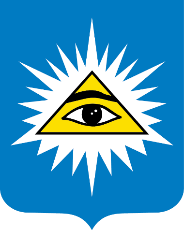 